Муниципальное бюджетное общеобразовательное учреждение «Старо - Уруссинская средняя общеобразовательная школа»Ютазинского муниципального  района Республики ТатарстанВнеклассное мероприятие, посвящённое Дню Матери“Прекрасно и нежно звучит слово МАМА»  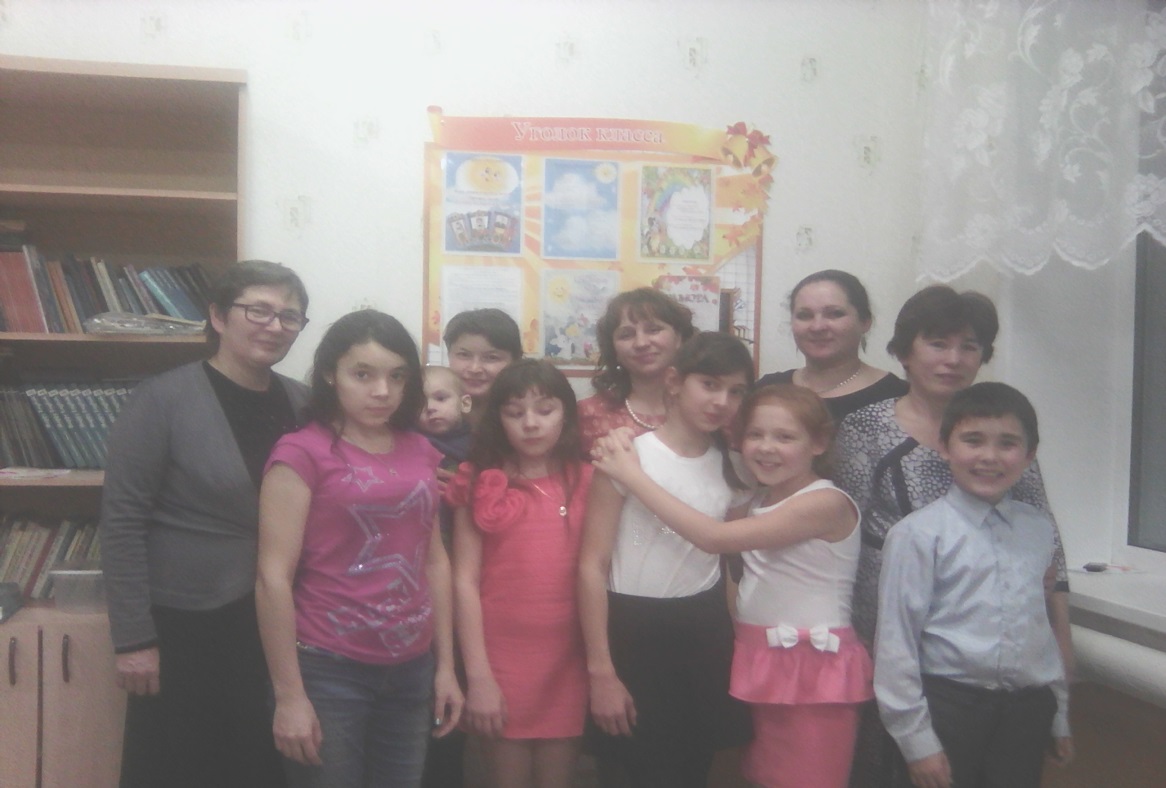 Мероприятие подготовила  Нигматуллина Д.М., классный руководитель 5 – ого класса                                                      28 ноября, 2015 годВнеклассное мероприятие “Прекрасно и нежно звучит слово МАМА»  предназначено для проведения внеклассной работы, посвящённого Дню Матери в 5-ом классе.Приглашённые гости: Мамы учащихся 5-го класса, классный руководитель начальных классов – Сунгатуллина З.Р., зам по ВР Хамитова И.М., педагог -  организатор Хафизова Д.М., классный руководитель 5-го класса – Нигматуллина Д.М.Цель мероприятия: развитие познавательного интереса обучающихся, сплочение классного коллектива, поздравление мам и учителей с праздником Мам, привитие уважения и любви к мамам, женщинам.Форма проведения: литературно - музыкальная композиция  (стихи, песни, презентации о своих мамах, совместные игры и праздничное чаепитие). Подарки: стихи собственного сочинения, сочинения о мамах, открытки, изготовленные своими руками. Оборудование: проектор, экран, ноутбук.«Прекрасно и нежно звучит слово МАМА»Зал украшен шарами, на стенах вывешены праздничные картинки, портреты мам, нарисованные детьми, мамы в «профессиях», стихи о маме.Погашен свет, звучит красивая музыка,  мамы с детьми входят в зал, в ладонях матери и ребёнка горит свеча,  идёт презентация о мамах. Поздравление классного руководителя Нигматуллиной Д.М., Чтение стихотворения «Эни кирек».Гузелия: Добрый вечер! А что это значит?
Что сегодня наш праздник уж начат!
И должны мы добавить, что он 
Добрым нашим мамам посвящён!

Миляуша: Добрый вечер, наши любимые, милые мамы!Миляуша: стихотворение «Про маму»Маму любят все на свете,
Мама первый друг.
Любят мам не только дети,
Любят все вокруг.Если что-нибудь случится,
Если вдруг беда,
Мамочка придет на помощь,
Выручит всегда.Мама много сил, здоровья
Отдает всем нам.
Значит, правда, нет на свете
Лучше наших мам.  Презентация «День Матери»  (Гузелия) , песня «Every person needs…»«Песня Мамонтёнка» в исполнении детей                      Нафис: В России отмечать День матери стали сравнительно недавно. Хотя невозможно поспорить с тем, что этот праздник - праздник вечности: из поколения в поколение для каждого человека мама - самый главный человек в жизни. Становясь матерью, женщина открывает в себе лучшие качества: доброту, любовь и заботу.Миляуша: Среди многочисленных праздников, отмечаемых в нашей стране, День матери занимает особое место. Это праздник, к которому никто не может остаться равнодушным. В этот день хочется сказать слова благодарности всем матерям, которые дарят детям любовь, добро, нежность и ласку. Спасибо вам! И пусть каждой из вас почаще говорят теплые слова ваши любимые дети! Пусть на ваших лицах светится улыбка и радостные искорки сверкают в глазах!
Гузелия: А знаете ли вы, что во многих странах мира отмечают День матери, правда, в разное время. Известно, что в Англии XV века отмечалось так называемое "Материнское воскресенье" - четвертое воскресенье Великого поста, посвященное чествованию матерей по всей стране. Нафис: В США День матери отмечают ежегодно во второе воскресенье мая. В этот день праздник отмечают также Мальта, Дания, Финляндия, Германия, Италия, Турция, Австралия, Япония, Бельгия, Украина, Эстония. Гузелия: В Греции День матери отмечается 9 мая. История праздника ведется со времён античной Греции, когда греки отмечали весной день матери всех богов. Миляуша: В России День матери отмечается в последнее воскресенье ноября с 1998 г. на основании Указа Президента. В этот день по традиции поздравляют всех мам.МамаМама, очень-очень
Я тебя люблю!
Так люблю, что ночью
В темноте не сплю.
Вглядываюсь в темень,
Зорьку тороплю.
Я тебя всё время,
Мамочка, люблю!
Вот и зорька светит.
Вот уже рассвет.
Никого на свете
Лучше мамы нет!Гузелия: Дорогие наши мамы! Сегодня, в День Матери, мы приветствуем вас и хотим порадовать своими выступлениями, сюрпризами.
Играя первозданной силой
Творила мир природа – мать, 
И, видно, в женщину вложила
Всю красоту и благодать!Нафис: История молчит упрямо
Мы слышим имена мужчин, 
А женщина осталась мамой, 
И мы ее за это чтим!Гузелия.: Мама, мамочка. Какое теплое, магическое слово, которым называют человека самого близкого, самого дорогого, единственного. А в народе живет много хороших, добрых слов, стихов и песен о матери.Миляуша: Первое слово, которое произносит человек: «мама». Мама – первый учитель и друг. Она всегда поймет и поможет в трудную минуту, защитит, оградит от бед. Уроки доброты, красоты и благородства ребенок получает от матери.Презентация (подготовила кл.рук. Нигматуллина Д.М.)«Мама жизнь подарила» песня в исполнении детей Гузелия: Кто пришёл ко мне с утра? Миляуша: Мамочка Гузелия:Кто сказал: «Вставать пора»? Миляуша: Мамочка. Гузелия. Кашу кто успел сварить? Миляуша: Мамочка. Миляуша. Чаю в чашку кто налил? Гузелия: Мамочка. Миляуша: Кто косички мне заплёл? Гузелия: Мамочка. Миляуша: Целый дом один подмёл? Гузелия: Мамочка. Гузелия: Кто цветов в садy наpвал?Нафис: Мамочка.
 Гузелия: Кто меня поцеловал?Нафис: Мамочка. Миляуша: Кто pебячий любит смех? Гузелия: Мамочка. Миляуша: Кто на свете лyчше всех? Гузелия, Нафис и Миляуша: Мамочка.Песня «Энием» в исполнении детейГузелия: « Мама» - стихотворениеЯ так люблю тебя!
Мне нужно, чтобы ты
И в час и в день любой
Всегда была со мной.Я так люблю тебя,
Что и сказать нельзя!
Но не люблю, когда
В слезах твои глаза.Я так тебя люблю!
Хоть обойди весь свет,
Тебя красивей нет,
Тебя нежнее нет.Добрее нет тебя,
Любимей нет тебя
Никого, нигде,
Мама моя,
Мама моя!Нафис: Мама! Самое прекрасное слово на земле – мама. Это первое слово, которое произносит человек, и оно звучит на всех языках мира одинаково нежно. По-русски – мама, матушка.Миляуша: По-украински – ненька.Гузелия: По-киргизски – апа.Миляуша: По-грузински – дэда.Гузелия: По-осетински – нана.Нафис:По –татарски - аниМиляуша: Воспеваю то, что вечно ново, И хотя совсем не гимн пою, Но в душе родившееся слово обретает музыку свою… Слово это сроду не обидит, В нём сокрыто жизни существо, В нём – исток всего, Ему конца нет. Я произношу его: МАМАПесня «Ин якын кешем син»Гузелия: В народе живёт много хороших, ласковых слов о маме. Они передаются из поколения в поколение. Вот такие пословицы есть о маме.
Г: Родина - всем матерям мать.
М: Природа-мать – начало всех начал.Н: Одна у человека родная мать, одна у него и Родина.
Г: Родная земля – матушка, чужая сторона – мачеха.
М: Матушкин гнев, что весенний снег: и много его выпадает, да скоро растает. 
Н: Птица рада весне, а младенец матери.
М: Нет милее дружка, чем родимая матушка.
Г: При солнышке светло, при матери добро.

Миляуша: Поёт моя мама всегда за работой, 
А я ей всегда помогаю с охотой! 
Мечтаю на маму похожей я стать. 
Я гладить учусь и варить, и стирать, 
И пыль вытираю, и пол подметаю… 
Мечтаю. Мечтаю. 
Мечтаю, Мечтаю… 
Мечтаю, как мама, всё делать уметь, 
И, может, как мама, я выучусь петь. Презентация «Мама в профессиях» Песня «Энием» в исполнении детейГузелия: А кого мы любим так же сильно, как маму? Конечно же бабушку! Кто заботится о нас, пока мама на работе? Бабушка. Кто испечёт самый вкусный в мире пирог? Бабушка. Кто расскажет сказку на ночь? Бабушка. Сейчас мы узнаем, помнят ли сказки наши мамы.
Миляуша: Угадайте и назовите, какие сказки я сейчас расскажу.
Жили-были три медведя. И была у них избушка лубяная, а еще была ледяная. Вот бежали мимо Мышка-норушка и Лягушка-квакушка, увидали избушки и говорят: "Избушка, избушка, повернись к лесу задом, а к нам передом!". Стоит избушка, не двигается. Решили они войти, подошли к двери, потянули за ручку. Тянут-потянут, а вытянуть не могут. Видно, лежит там Спящая красавица и ждет, когда Емеля ее поцелует.
(7 сказок: "Три медведя", "Заюшкина избушка", "Теремок", "Баба Яга", "Репка", "Спящая красавица", "По щучьему веленью") 

Гузелия: Очень бабушку мою -
Маму мамину - люблю.
У нее морщинок много,
А на лбу седая прядь,
Так и хочется потрогать,
А потом поцеловать.

Нафис: Если был бы я девчонкой,
Я б не бегал, не скакал,
А весь вечер вместе с мамой, 
Не стесняясь, танцевал.Гузелия: Так давайте же сейчас
Пригласим мы мам на вальс!
Мамы танцуют со своими детьми (звучит красивая нежная песня)

Миляуша: Было утро в тихом доме,
Я писала на ладони
Имя мамино.
Не в тетрадке, на листке,
Не на стенке каменной,
Я писала на руке
Имя мамино.
Было утром тихо в доме,
Стало шумно среди дня
-Что ты спрятала в ладони?-
Стали спрашивать меня.
Я ладонь разжала: Счастье я держала.: Дорогие наши мамы! Оставайтесь всегда неповторимыми и желанными! Самыми красивыми, самыми добрыми! 

Гузелия: Пусть в ваших глазах не гаснут улыбки, и пусть всегда в жизни светит вам звезда счастья и любви.Все вместе: Мы ВАС очень ЛЮБИМ!!!Песня «Солнечный круг» в исполнении детей.А сейчас, уважаемые мамы,  примите скромные подарки – открытки от ваших детей, самый лучший подарок на «День мам».Дети подготовили к сегодняшнему празднику не только стихи и песни, а также танец «Байландо» - «Bailando» (в исполнении девочек).А лучший парень на селе - Галлямов Нафис специально для ВАС выступит на баяне, он исполнит татарские  мелодии Классный руководитель Нигматуллина Д.М. читает сочинения детей о мамах, заранее написанных к праздничному дню, мамы отгадывают себя про прочитанному.Игры:«Телергамма». Мамы на время пишут разные слова, используя буквы этого слова.«Угадай меня». Подвижные игры под музыку, танцы.Праздничное чаепитие.Памятные фото с мамами.